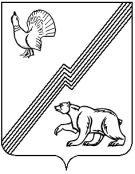 АДМИНИСТРАЦИЯ ГОРОДА ЮГОРСКАХанты-Мансийского автономного округа – Югры ПОСТАНОВЛЕНИЕот 29.12.2017                                                                                                                                 № 3357О подготовке и проведении Фестиваля«Жемчужина русской культуры»,посвященного Дням русской культуры иДню А.С. ПушкинаВо исполнение муниципальной программы города Югорска «Развитие культуры                       и туризма в городе Югорске на 2014 - 2020 годы», утвержденной постановлением администрации города Югорска от 31.10.2013 № 3246, в целях создания условий                              для организации досуга, сохранения культурных традиций города Югорска:1. Провести Фестиваль «Жемчужина русской культуры», посвященный Дням русской культуры и Дню А.С. Пушкина 02 июня 2018 года (далее – Фестиваль).2. Утвердить состав организационного комитета по подготовке и проведению Фестиваля (Приложение 1).3. Утвердить Положение об организации и проведении Фестиваля (Приложение 2).4. Руководителям муниципальных учреждений: муниципального бюджетного учреждения «Централизованная библиотечная система г. Югорска» (Н.А. Мотовилова), муниципального автономного учреждения «Центр культуры «Югра-презент» (Н.Т. Самарина), муниципального бюджетного учреждения «Музей истории и этнографии» (О.В. Малоземова), муниципального бюджетного учреждения дополнительного образования «Детская школа искусств города Югорска» (Г.И. Драгунова):4.1. Обеспечить подготовку и проведение Фестиваля. 4.2. Обеспечить систему мер комплексной безопасности во время подготовки                             и проведения Фестиваля.5. Отделу министерства внутренних дел России по городу Югорску (И.А. Полетаев)                (по согласованию) спланировать и реализовать комплекс профилактических мер по обеспечению общественной безопасности и антитеррористической защищенности места проведения Фестиваля.6. Управлению внутренней политики и общественных связей администрации города Югорска (А.Н. Шибанов) организовать информационное сопровождение Фестиваля.7. Управлению культуры администрации города Югорска (Н.Н. Нестерова) обеспечить контроль за организацией и проведением Фестиваля.8. Контроль за выполнением постановления возложить на заместителя главы города Югорска Т.И. Долгодворову.Глава города Югорска                                                                                                    Р.З. СалаховПриложение 1к постановлениюадминистрации города Югорскаот 29.12.2017 № 3357Состав организационного комитета по подготовке и проведению фестиваля «Жемчужина русской культуры», посвященного Дням русской культуры и Дню А. С. ПушкинаПредседатель оргкомитета: Долгодворова Татьяна Ивановна, заместитель главы города ЮгорскаЧлены Оргкомитета:1. Епископ Югорский и Няганский Фотий (по согласованию).2. Нестерова Наталья Николаевна, начальник Управления культуры администрации города Югорска.3. Бобровская Наталья Игоревна, начальник управления образования администрации города Югорска.4. Карманов Сергей Владимирович, Директор БУ ХМАО - Югры «Югорский политехнический колледж» (по согласованию).5. Самарина Надежда Тимофеевна, директор МАУ «ЦК «Югра-презент».6. Малоземова Ольга Викторовна, директор МБУ «Музей истории и этнографии».7. Драгунова Галина Ивановна, директор МБУ ДО «Детская школа искусств».8. Мотовилова Наталья Александровна, директор МБУ «ЦБС г. Югорска».9. Анкина Наталья Викторовна, заведующий универсальным отделом обслуживания центральной городской библиотеки МБУ «ЦБС г. Югорска».10. Горбас Любовь Викторовна, заведующий центральной городской детской библиотекой МБУ «ЦБС г. Югорска».11. Гурова Анна Геннадьевна, заведующий отделом по массовой и методической работе МБУ «ЦБС г. Югорска».Приложение 2к постановлениюадминистрации города Югорскаот 29.12.2017 № 3357Положениеоб организации и проведениифестиваля «Жемчужина русской культуры», посвященного Дням русской культуры и Дню А. С. Пушкина1. Общие положенияПоложение об организации и проведении фестиваля «Жемчужина русской культуры» (далее - Фестиваль) регламентирует порядок проведения Фестиваля. Фестиваль посвящается Дням русской культуры и Дню А. С. Пушкина (Указ Президента Российской Федерации №506 от 21 мая 1997 года «О 200-летии со дня рождения А. С. Пушкина и установлении Пушкинского дня России»).2. Цели и задачи Фестиваля2.1. Цели Фестиваля:духовное и патриотическое воспитание детей, подростков и молодежи через приобщение к творческому наследию А. С. Пушкина и ценностям отечественной культуры; сохранение и развитие традиций русской литературы;формирование у детей и подростков потребности в чтении как источнике интеллектуального и творческого развития;популяризация творчества А. С. Пушкина среди широких слоев населения.2.2. Задачи Фестиваля:  организация и проведение широкомасштабного праздника с участием поэтов, музыкантов, художников, артистов оригинального жанра;содействие формированию активной жизненной позиции через привлечение волонтеров города к проведению акций Фестиваля;развитие творческой активности среди детей и молодежи города Югорска.продвижение ресурсов Президентской библиотеки им. Б. Н. Ельцина.3. Учредители и организаторы Фестиваля3.1. Учредитель Фестиваля - Управление культуры администрации г. Югорска.3.2. Организатор Фестиваля – муниципальное бюджетное учреждение «Централизованная библиотечная система г. Югорска», муниципальное автономное учреждение «Центр культуры «Югра-презент», муниципальное бюджетное учреждение «Музей истории и этнографии», муниципальное бюджетное учреждение дополнительного образования «Детская школа искусств города Югорска».3.3. Соорганизаторы Фестиваля – Управление образования администрации города Югорска, Югорская Епархия Русской Православной церкви (Московский патриархат).4. Участники Фестиваля Участником Фестиваля может стать любой желающий (дети, подростки, юношество, молодежь и взрослые).5. Сроки, место и порядок проведения ФестиваляФестиваль проводится в два этапа:I этап – организационный (январь – май):Информирование потенциальных участников Фестиваля;Подготовка документации;Прием заявок от участников Фестиваля.II этап – основной:Проведение 02 июня 2018 года  фестивальной программы: территория городского парка, Фонтанная площадь, территория Кафедрального Собора Преподобного Сергия Радонежского;Подведение итогов Фестиваля.Заявки для участия в Фестивале принимаются по установленной форме (Приложение  к Положению об организации и проведении фестиваля «Жемчужина русской культуры», посвященного Дням русской культуры и Дню А. С. Пушкина) до 21 мая 2018 года в МБУ «ЦБС г. Югорска»: электронный адрес yugbook@mail.ru.;  тел/факс 8 (34675) 7-45-51; адрес: г. Югорск, ул. Механизаторов, д. 6, Центральная городская библиотека им. А.И. Харизовой.Обработка личных данных участников  будет проводиться в соответствии с Федеральным законом от 27.07.2006 № 152-ФЗ «О персональных данных», на основании личного согласия на обработку персональных данных участников Фестиваля.Организаторы Фестиваля имеют право некоммерческого использования работ участников творческих конкурсов, без уведомления авторов и без выплаты им какого-либо вознаграждения. Публичная демонстрация представленных работ осуществляется с обязательным упоминанием имени автора. Подача заявки на участие в Фестивале рассматривается как согласие авторов с условиями организаторов Фестиваля. 6. Организационный комитет4.1. Организационный комитет (далее - Оргкомитет) в своей деятельности руководствуется настоящим Положением (Приложение 1). 4.2. Заседание Оргкомитета Фестиваля проводится по инициативе организаторов Фестиваля в соответствии с процедурой подготовки проведения заседаний организационных комитетов, утвержденной приказом Управления культуры.4.3. Полномочия Оргкомитета: 4.3.1. определение методов популяризации Фестиваля;4.3.2. внесение  предложений по повышению качества проведения Фестиваля;4.3.3. решение спорных вопросов, связанных с содержанием и подведением итогов Фестиваля;4.3.4. согласование списка приглашаемых гостей, состава участников и организаторов Фестиваля.7. Программа Фестиваля5.1. Фестиваль проводится 02 июня 2018 года. 5.2. Программа Фестиваля включает следующие мероприятия:5.2.1. Флешмоб-перфоманс «#Пушкинэтомы»:«29 друзей Пушкина» - костюмированное шествие лицейских товарищей Александра Пушкина в сопровождении дам – муз великого поэта;Громкие чтения «Читаем Пушкина». Открытый микрофон;Литературно-музыкальная интерпретация творчества А.С. Пушкина (рэп-начитка стихов, исполнение романсов и пр.);Финальный коллективный танец под звуки вальса из оперы Чайковского «Евгений Онегин».5.2.2. Фотозона «Селфи с Пушкиным».5.2.3. «Пушкинский автограф». Установка в городском парке (возле сцены) поэтической стены, на которой каждый, кто чувствует себя поэтом или поклонником творчества Пушкина, может вписать любимые строки из пушкинских стихов.5.2.4. «Пушкинский салон». Игра в шахматы, гадания у Цыганки по книгам Пушкина, шарады, загадки, стишки-пирожки, дружеские шаржи, викторина «Продолжи знаменитую строку», уроки фехтования и этикет дуэли.5.2.5. «Лавка букиниста». Организация  книжной выставки с использованием фонда муниципальной библиотеки им. А.И. Харизовой.5.2.6. «Там, на неведомых дорожках». Марафон детского рисунка на асфальте.5.2.7. «Дивный гений». Выставка работ учащихся Детской школы искусств.5.2.8. «10 вопросов о Пушкине». Интернет-викторина с использованием ресурсов Президентской библиотеки.5.2.9. Работа творческих мастерских «Пушкинские фантазии»: мастер-классы по бумагопластике, скрапбукингу; пластилиновые сказки.5.2.10. Праздник казачьей культуры:презентация «Казачье подворье» (выставка предметов быта, оружия, проведение мастер-классов);показательные выступления казаков земли Югорской;концертная программа «Гулянье  в Югорской станице» с участием вокальных и танцевальных коллективов г. Югорска и г. Советского;казачьи забавы «Лихое место» (перетягивание каната, бабьи бои, бросание пики в кольцо, сеча на колотушках;катание на лошадях (по согласованию).5.2.11. Праздник «Ситцевая Русь»:игровая программа «Сударушка» (традиционные народные игры, забавы и хороводы: «Закидушка», «Золотые ворота», «Дударь», «Аленушка», «Во саду ли в огороде», «Селезень», «Заинька»);мастер-класс по изготовлению славянской куклы «Пеленашка».5.2.12.Презентация народных инструментов (краткая история народных инструментов, демонстрация звучания баяна, аккордеона, домры, выступление фольклорного ансамбля «Югорский сувенир»); мастер-классы декоративно-прикладной направленности «Золотая рыбка», «Кабы  я была царица…».5.2.13.Праздник Святой Троицы на территории Кафедрального собора преподобного Сергия Радонежского.8. Подведение итогов Фестиваля6.1. Награждение победителей интернет - викторины «10 вопросов о Пушкине».6.2. Информация о проведении Фестиваля публикуется на сайте ЦБС г. Югорска                        в течение трех дней после проведения Фестиваля, размещается в социальных сетях,                    на официальном сайте органов местного самоуправления раздел «Панорама культуры Югорска», на портале «Библиотеки Югры». Информационное сопровождение фестиваля                     в городских СМИ и на интернет - ресурсах организаторов Фестиваля.Приложениек Положению об организации и проведениифестиваля «Жемчужина русской культуры», посвященного Дням русской культуры и Дню А. С. ПушкинаВ оргкомитет ФестиваляЗаявкана участие в Фестивале «Жемчужина русской культуры»Разрешаю использование фотографии для информационного сопровождения и создания архива Фестиваля. Согласен на обработку своих персональных данных в порядке, установленном Федеральным законом от 27.07.2006 № 152-ФЗ «О персональных данных».«___»_________ 2018 год_____________________    _____________________						   (подпись)                           (расшифровка подписи)                                                                                                                 (подпись)	№ п/пФамилия, имя, отчество участника(полностью)Организация/ класс/должностьЭлектронный адрес,контактный телефонучастникаНаправление ФестиваляВ каком году участвовал/участвую впервыеРегистрационный номер № __________Дата регистрации заявки: ___________(заполняется Организатором Фестиваля)